Волшебница - вода    Развитие познавательного интереса  является одной из актуальных проблем современного образовательного процесса. Как известно, знания, полученные без интереса, не становятся полезными.Каждый дошкольник – маленький исследователь, с радостью и удивлением открывающий для себя мир. Любознательные от природы дети полны желания учиться. Прочные знания, умения и навыки они приобретают в процессе активной познавательной деятельности, важнейшей предпосылкой которой является интерес. Еще К. Д. Ушинский подчеркивал, как важно серьезное занятие сделать для детей занимательным. Дети – пытливые исследователи окружающего мира. Эта особенность заложена в них от рождения. Формирование  у   дошкольников познавательного интереса является одной из важнейших задач в развитии ребенка.Любопытство, постоянное стремление наблюдать и экспериментировать, искать новые сведения об окружающем мире - важнейшие черты детского поведения. Ребенок рождается исследователем - это его естественное состояние.5 декабря в нашей группе прошла открытая образовательная деятельность  «Волшебница-вода».         Началась деятельность с рассматривания глобуса, мы рассмотрели глобус и решили что больше всего синего цвета на глобусе. Выяснили, что же обозначает синий цвет – воду на земле. В ходе беседы сделали вывод, что без воды нет жизни на земле. Выяснили, кому нужна вода? Дети с интересом отвечали на вопросы.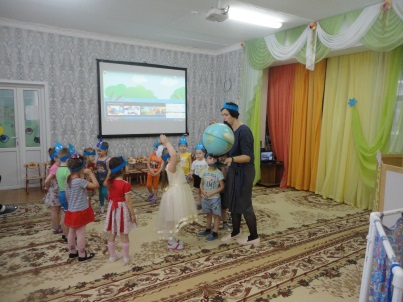 В гости к детям пришла Капелька из мультфильма и рассказала, как ей живется. Ответив на вопросы: «А вы хотите как капелька путешествовать?  Хотите отправиться в путешествие?», дети согласились совершить путешествие вместе с Капелькой.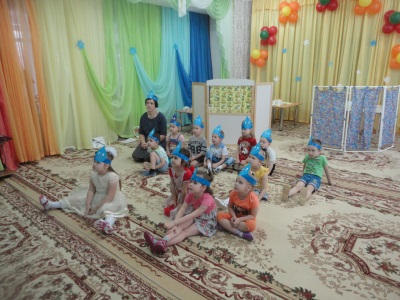     Все вместе превратились в капелек и отправились путешествовать в волшебную лабораторию. В ходе экспериментов с водой дети узнали  о разных состояниях воды: она бывает жидкой, твердой, может изменить вкус и цвет.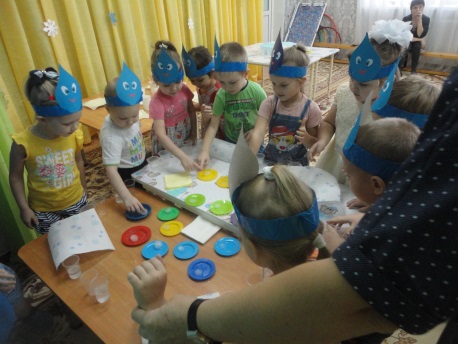  Выполняя самостоятельные опыты дети наблюдали за водой,  играли со льдом стучали, гладили, смотрели через него. Учились  придавать воде вкус и превращать ее  в сладкую  с помощью сахара, изменять   цвет с помощью чая.      В заключении  дети сделали вывод что воду нужно беречь! Зря не лить, закрывать кран, чтобы вода не текла напрасно.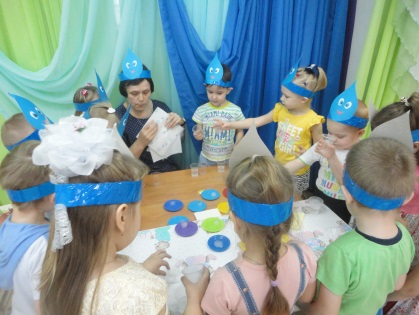      После окончания образовательной деятельности дети все снова по одному вернулись в волшебную лабораторию и начали действовать самостоятельно. Я  вернулась вместе с детьми,  и мы стали продолжать играть. Я поняла, как интересно детям работать  в волшебной лаборатории потому -что там происходит интересные опыты, а это детям очень нравится. В процессе детского эксперимента дети удовлетворяют свою любознательность, могут почувствовать себя  маленькими учеными, исследователями и первооткрывателями.Экспериментальная работа вызывает у детей интерес к исследованию природы, развивает мыслительные операции, стимулирует познавательную активность и любознательность,способствует формированию у детей познавательного интереса к природе, развивают наблюдательность, мыслительную деятельность. В каждом опыте раскрывается причина наблюдаемого явления, дети подводятся к суждениям, умозаключениям. Опыты имеют большое значение для осознанных  детьми причинно-следственных связей.В завершении хотелось бы напомнить одну древнюю китайскую пословицу: "Расскажи - и я забуду, покажи - и я запомню, дай попробовать - и я пойму".Только через действие ребёнок сможет познать многообразие окружающего мира и определить собственное место в нём.Гетман Н.П., воспитатель	